Рецензияна тезисы доклада бакалавров БМО-18 Шахова Родиона Константиновича и Григорьевой Ольги Григорьевны на тему: «Владивосток на современном этапе интеграционных процессов. Развитие или стагнация?»Тезисы написаны на актуальную в тему, где авторы исследуют сложившуюся ситуацию во Владивостоке и крае в области тех интеграционных процессов, которые определяют общий экономический фон развития региона. С этой целью авторы уделили внимание процессу генезиса экономики Владивостока как свободного порта, также известного, как порто-франко (free port, porto franco, free zone, zona franco, bonded area, Freihafen, foreign-trade zone и др.). авторы констатируют, что в ситуации, когда Владивостоку и Приморскому краю уделяют всё больше и больше внимания со стороны государства, наблюдается большие финансовые вливания и создание условий для инвесторов России и зарубежных стран. Научная новизна исследования определяется тем, что авторы на основе различных источников и исследований стремятся осуществить анализ В данной работе авторы дают оценку эффективности использования ресурсов, затрачиваемых на развитие города и региона, и прогноз, касающейся будущего развития, с учётом нынешних внутренних и внешних факторов. Авторы выделяют основные события и документы в исследуемой проблеме. Содержательно значимые факты выделены, критически оценены, сгруппированы. Текст написан хорошим научным языком и выстроен в соответствии с принятыми научными нормами изложения материала. Кроме того, текст выстроен логически, последовательно раскрывается проблематика темы. Структура изложения четкая, присутствуют необходимые компоненты научного исследования: сформулирована актуальность исследования, поставлена цель, сделаны четкие и обоснованные выводы, присутствуют самостоятельные нестандартные интерпретации. Рассматривая библиографический список, включающий 26 наименований, следует отметить его полноту, соответствующую необходимому объему литературы для раскрытия темы. Авторы соблюдают принципы информационной и библиографической культуры, цитирование соответствует требованиям информационной безопасности.Работа Шахова Родиона Константиновича и Григорьевой Ольги Григорьевны на тему: «Владивосток на современном этапе интеграционных процессов. Развитие или стагнация?» представляет собой комплексное, самостоятельно исследование, соответствующее всем требованиям, предъявляемым подобным работам и рекомендуется к публикации в сборнике материалов ежегодной научно-практической конференции Владивостокского государственного университета экономики и сервиса в .Научный руководитель, профессор кафедры международных отношений и права Владивостокского государственного университета экономики и сервиса 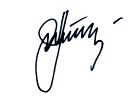 доктор исторических наук         А.А. Тушков